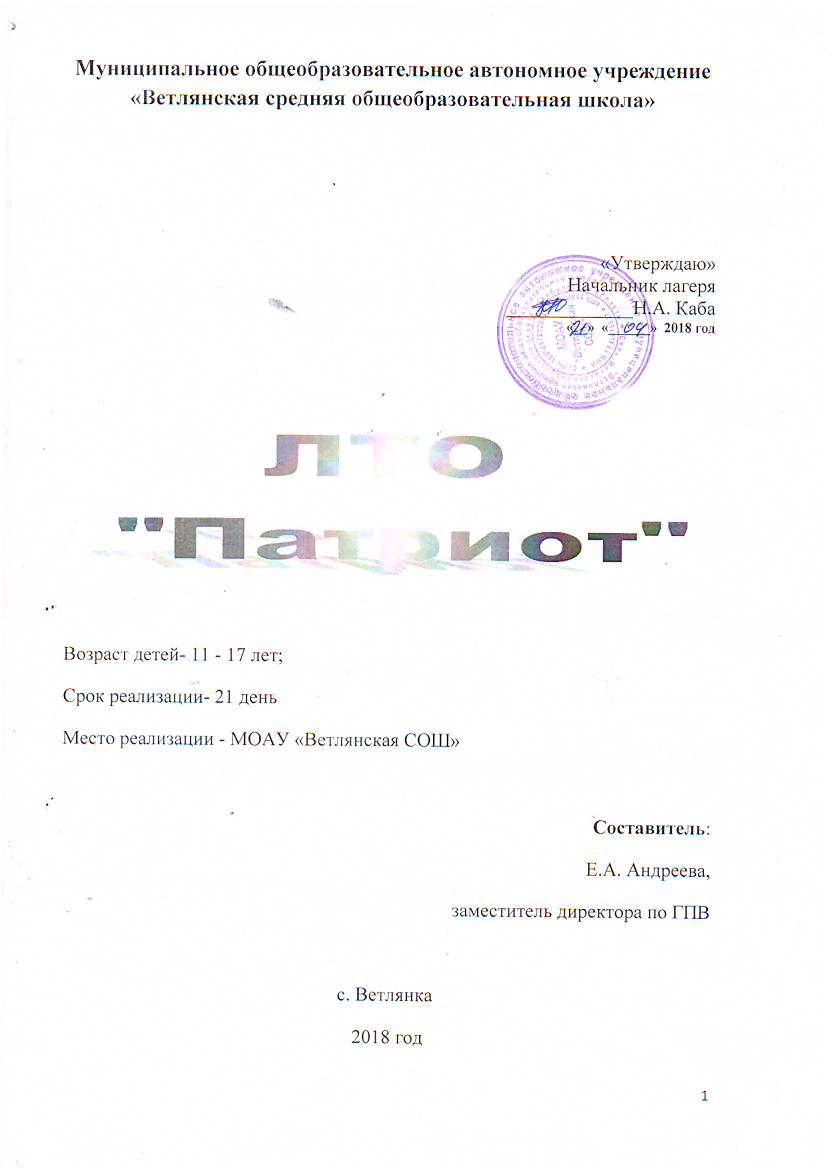 Муниципальное общеобразовательное автономное учреждение «Ветлянская средняя общеобразовательная школа»
«Утверждаю»Начальник лагеря_____________Н.А. Каба«__»  «______»  2018 годВозраст детей- 11 - 17 лет;Срок реализации- 21 деньМесто реализации - МОАУ «Ветлянская СОШ»Составитель:Е.А. Андреева,заместитель директора по ГПВс. Ветлянка 2018 годПояснительная запискаВступление.В соответствии с решением Президента Российской Федерации В.В. Путина от 12 марта 2016 года, в целях всестороннего развития и совершенствования детей и подростков, удовлетворения их индивидуальных потребностей в нравственном и физическом совершенствовании, формирования у молодежи готовности и практической способности к выполнению гражданского долга и  конституционных обязанностей по защите Отечества, в соответствии с муниципальной программой «Патриотическое воспитание граждан Соль - Илецкого городского округа на 2016-2018 г.г.»Мы разработали программу, направленную на патриотическое воспитание детей, на формирование личности гражданина и патриота России и присущими ему ценностями, взглядами, ориентациями, установками, мотивами деятельности и поведения. Актуальность программыДетский возраст является наиболее оптимальным для системы гражданско – патриотического воспитания, так как это период самоутверждения, активного развития социальных интересов и жизненных идеалов. Гражданско – патриотическое воспитание – это целенаправленный, нравстенно обусловленный процесс подготовки подрастающего поколенияк функционированию и взаимодействию в условиях демократического общества, к инициативному труду, участию в управлении социально ценными делами, к реализации прав и обязанностей, а так же укрепления ответственности за свой политический, нравственный и правовой выбор, за максимальное развитие своих способностей в целях достижения жизненного успеха. Гражданско-патриотическое воспитание способствует становлению и развитию личности, обладающей качествами гражданина и патриота своей страны. Основная деятельность лагеря труда и отдыха « Патриот» направлена на развитие личности ребенка и включение его в разнообразие человеческих отношений и межличностное общение со сверстниками. Погружая ребенка в атмосферу лагеря, мы даем ему возможность открыть в себе положительные качества личности, ощутить значимость собственного «я»; осознать себя личностью, вызывающей положительную оценку в глазах других людей; повысить самооценку; выйти на новый уровень общения, где нет места агрессии и грубости.Находясь в лагере, дети ежедневно включаются в оздоровительный процесс, для которого характерны: упорядоченный ритм жизни, режим питания, закаливание, поддержка мышечного и эмоционального тонуса. Результатом осуществления оздоровительного направления является формирование потребности в здоровом образе жизни.Отличительные особенности программыОтличительные особенности программы заключаются в том, что ребята посещая лагерь труда и отдыха ухаживают за могилой неизвестного солдата, могилой Бражникова Евгения, погибшего при исполнении воинского долга в республике Чечня, в оказании помощи труженикам тыла и вдовам участников войны.Новизна программыНовизна и оригинальность заключается в том, что ранее в лагере труда и отдыха, организованных на базе Ветлянской СОШ не было реализовано совмещения направленности трудовой и патриотической деятельности. Направленность программыНаправленность программы социально - педагогическаяАдресат программыАдрес: 461532, Оренбургская область, Соль - Илецкий городской округ, с. Ветлянка, ул. Школьная 32/1Телефон: 34-2-34Возраст: 11-16 летКоличество детей: 20 детей в потокеПриоритет отдается детям из молообеспеченных семей.Цель программы:Формирование у подростков патриотического отношения к малой родине, как части России через включение в краеведческую деятельность.Задачи программы:- организовать деятельность, направленную на формирование эмоционально – волевых качеств гражданина – патриота России;- организовать деятельность, направленную на создание условий для духовного и физического развития;- организовать совместную деятельность, для повышения уровня физической подготовки подростков;- способствовать сохранению и передачи героического наследия от старшего поколения к младшему, осознания глубинных связей поколений;- обеспечение взаимодействия школы, семьи, общественности в патриотическом воспитании подростков;- способствовать развитию патриотических качеств личности, уважения к культурному и историческому прошлому России, родного края; Ожидаемые результатыВнедрение эффективных форм организации труда и отдыха, оздоровления и летней занятости детей. Улучшение психологической и социальной комфортности в едином воспитательном пространстве лагеря. Формирование умений и навыков, приобретение жизненного опыта, адекватного поведения. Развитие индивидуальных способностей и задатков каждого ребёнка. Укрепление здоровья детей.Приобретение опыта в организации митингов (День России- 12 июня и День памяти и скорби – 22 июня), экскурсий (музей), развитие у подростков интереса к патриотическому воспитанию. Расширение социального опыта. Отсутствие правонарушений воспитанниками  лагеря. Формирование коммуникативных навыков и организационных способностей. Сплочение детского коллектива. Формирование потребности в ведении ЗОЖ. Приобщение детей и подростков к систематическим занятиям физической культурой и спортом. Программа основана на следующих принципахПринципы дифференциации интеграции различных форм оздоровительной и воспитательно-образовательной работы.Принцип природосообразности –  учёт возрастных особенностей, половых различий, индивидуальных потребностей при определении форм летнего отдыха.Принцип успеха и поддержки – создание условий добровольности и выбора- предоставление ребёнку возможности выбора формы летнего отдыха и занятости, исходя из его личных потребностей и интересов, в соответствии с собранными желаниями.Принцип максимизации ресурсов означает, что в ходе подготовки и реализации программы будут использованы все возможности (материально-технические, кадровые, финансовые и др.) для наиболее успешного решения задач.Методы реализации программы:Разъяснение, детализация, методы иллюстраций и демонстраций, игровой, беседа, конкурсы плакатов, листовок, экскурсии,  организация митингов.Развитие детского самоуправленияСистема мотивации и стимулированияВ процессе лагерной смены дети получают похвальные листы за активное участие в мероприятиях. А на итоговой линейке вручаются звёздочки различных цветов:Желтая звездочка – деловой лидер (солдат организатор)Красная звездочка – генератор идей (солдат инициатор)Синяя звездочка – исполнитель (солдат умелец)Зеленая звездочка – солдат эрудитОбразовательная  деятельность:Реализация образовательного/профильного компонента;реализация дополнительных образовательных программ по направлениям;учебно-тематический  план образовательного/профильного компонента;содержание учебно-тематического плана образовательного/профильного компонентаФакторы рискаСодержание программы сменыМодель игрового взаимодействияХод реализации программы сменыУчебно-тематический планСодержание учебно –тематического плана образовательного компонента:Раздел 1. Герои нашего двораТеория: Чтение художественной литературы о героях Великой Отечественной войны.Практика: поисково – исследовательская работа о ветеранах Великой Отечественной войны села Ветлянка (участниках Сталинградской битвы).Формы контроля: викторина «Знаешь ли ты историю России»Раздел 2. Земляки - героиТеория: Устный журнал герои – земляки.Практика: оформить  альбом (стенд) о героях – земляках, погибших в Сирии.Формы контроля: Спортивные игры.Механизм оценивания результатовФакторы рискаСодержание программы сменыПрактическая реализация предыдущих программ показала, что дети подросткового возраста стремятся к лидерству, поэтому смена построена в форме соревнования, игры-эстафеты. Ведущим выступает групповой метод реализации программы: все участники делятся на 3 группы по 5 человек в каждой. Каждая группа под руководством организатора трудовой деятельности (воспитателя) разрабатывает дизайнерские проекты участков выделенных ПО«Общепит», и занимается трудовой деятельностью. Группы также разрабатывают и проводят по очереди утреннюю разминку, тематические эстафеты для участников ЛОЛ, открытие и закрытие лагерных смен, участвуют в монтаже роликов «Эстафета полезных дел», «Каким ты видишь своё село?»,  в конкурсе плакатов по      краеведению.	Уровень соревновательной деятельности отслеживается ежедневно в «Мониторинге дня». Для того чтобы временный детский коллектив, состоящий из 3-х групп, был сплочённым,       организуются	социально-педагогические, патриотические, игровые, творческие мероприятия для профильной смены и общие мероприятия для двух лагерей.Ход реализации программы сменыПлан – сетка общих лагерных мероприятий.Критерии эффективности программы Для того чтобы программа заработала, нужно создать такие условия, чтобы каждый участник процесса (взрослые и дети) нашел свое место, с удовольствием относился к обязанностям и поручениям, а также с радостью участвовал в предложенных мероприятиях. Для выполнения этих условий разработаны следующие критерии эффективности:Постановка реальных целей и планирование результатов программы; Заинтересованность педагогов и детей в реализации программы, благоприятный психологический климат; Удовлетворенность детей и взрослых предложенными формами работы; Творческое сотрудничество взрослых и детей. Формы отслеживания результатов Массовая форма отслеживания. Учащиеся делятся на два отряда. По итогам мероприятий выявляется победитель. Совет отряда ежедневно подводит итоги  работы каждого отряда оформлением карты успеха. В этой карте отражены результаты отряда.Красная звезда -отлично (3балла)Жѐлтая звезда– хорошо (2балла)Зелѐная звезда – удовлетворительно (1 балл)Индивидуальная форма отслеживания.Кроме общей карты успеха отряда существует своя карта успеха, где отображают личные результаты каждого участника. В конце дня, при подведении итогов, в ней отмечают отличившегося участника, который получает золотую звезду. К окончанию лагерной смены каждый участник накапливает некоторое количество золотых звѐздочек, что стимулирует творческую деятельность детей. По результатам на закрытие лагеря самых активных награждают грамотами. По результатам набранных баллов в карте лагеря, выявляется отряд-победитель.Критерии:Посещаемость детей; Занятость детей; Степень участия в мероприятиях; Инициативность; Качество и ответственность.Режим дня.                                        Кадровое обеспечение программыНачальник лагеря –  учитель физической культурыВоспитатели – (прописать должность)Информационно-методическое обеспечение программыПрограмма лагеря дневного пребывания - Методические материалы по проведению мероприятий;       - Разработки сценариев мероприятий;        - Положение о лагере с дневным пребыванием;        - Правила внутреннего распорядка лагеря;- Инструкции по технике безопасности        -Должностные обязанности начальника лагеря, воспитателя       - интернет ресурсыРесурсное обеспечение программыПлощадки, отрядные и игровые комнаты для проведения различных мероприятий Материалы для оформления и творчества детей Канцелярские принадлежности Аудиоматериалы,  мультимедийная, фото- и видеотехник Призы и награды Спортивный инвентарь Инструмент для ремонтных работ Садовый и уборочный инвентарь Спортивный инвентарь Аппаратура Оценка эффективности программыСистема показателей оценки качества реализации программыДля отслеживания результативности программы будут использованы следующие методы:1.  Анкетирование детей на начальном этапе и в конце смены;Наблюдение за поведением детей во время игр, позволяющее выявить лидерские качества, уровень коммуникативности; Анализ участия отряда в общелагерных творческих делах, уровня активности и достижений; Экран настроения; В конце смены будет подготовлен аналитический отчёт о результатах реализации программы, подготовлены фото и видео материалы; Анкетирование родителей с целью выявления уровня удовлетворенности предоставляемой услугой; Система обратной связи                             Список используемой литературы:Воробьева О.Я. Коммуникативные технологии в школе: секреты эффективного общения. – Волгоград: Учитель, 2014. – 141с. Добротворский И.Л. Технология успеха. 1001 совет школьнику. М.: Гуманитарный изд. центр ВЛАДОС, 2012. – 189с. 3.	Искусство вести за собой… Тренинги и занятия по формированию у юношества социальной активности и лидерских качеств. /Под ред. С.В. Тетерского. – М.: АРКТИ, 2007. – 96с.Кувватов С.А. Активный отдых детей на свежем воздухе. Ростов н/ Дону: Феникс, 2012.- 311с. Орленок: книга вожатого. М., 2005. Петрусинский В.В. Игры для активного обучения. М.: Гуманитарный изд. центр ВЛАДОС, 2009. – 125с. Петрусинский В.В. Игры для активного отдыха в процессе обучения. М.: Гуманитарный изд центр ВЛАДОС, 2012. – 127с. Праздник своими руками. От совета до сценария. Ростов н/Дону: Феникс, 2006. – 224. Сысоева М.Е. Организация летнего отдыха детей. М.: Гуманитарный изд. центр ВЛАДОС, 2012. – 176с. Тыртышная  М.А.  Все  лучшее  –  впереди…  Ростов  н/  Дону: Феникс, 2008.- 285с. Шмаков С.А. Дети на отдыхе: Прикладная «энциклопедия»: Учителю, воспитателю, вожатому. – М., 2011. №п/пНазвание разделов, темКоличество часовКоличество часовКоличество часов№п/пНазвание разделов, темВсего Теория Практика 1Герои нашего двора6242Земляки - герои633Итого:Итого:1257Вводная диагностикаПервичное внесение психологического климата в детском коллективе: анкетирование, беседы, планерки начальника лагеря с воспитателями.Пошаговая диагностика- цветопись по результатам мероприятий и дел в лагере- летучкиИтоговая диагностика- анкетирование;- творческие отзывы;-цветопись.Фактор рискаМеры профилактикинизкая активность детей в реализации программы Выявление индивидуальных способностей и интересов ребенка для приобщения и занятости другой деятельностью (социально-значимой, спортивной, организационной и т.д.)неблагоприятные погодные условияОрганизация мероприятий согласно тематике смен в 2-х вариантах (с учетом погодных условий)Усталость педагогического коллективаЧеткое распределение обязанностей, объединение коллективных усилий в сложных ситуациях.ТравматизмИнструктаж по технике безопасности. Исключение травмоопасных ситуаций, бдительность и ответственность за здоровьем и жизнь детей.Эмоциональная неуравновешенность участников сменыИндивидуальная работа воспитателя и психолога с детьми. Работа с родителямиНаправления работыМетоды реализацииСоциально- педагогическоеСоздание дизайнерских проектовОбучение игровым технологиямМонтаж видеороликаРазработка		проектов		досуговых программ	(эстафет)	для	участниковЛОЛПатриотическое Экскурсии в краеведческий музей г. Соль-Илецка, организация митинга к Дню России (12 июня), к Дню Памяти и скорби (22 июня), уборка могилы неизвестного солдата, уборка могилы Бражникова Евгения. Игра «Военный городок»Беседы и викторины по изучению символов России, родов войск.Художественно- эстетическоеМастер-классыДизайн проектовМонтаж	презентации	дизайнерских проектовЗдоровьесберегающееУтренняя зарядка, спортивные соревнования;Диагностика антропометрических показателей (вес,рост, давление) в начале и в конце сменыЗдоровое питаниеБеседы по безопасности жизни человека(оказание	первой помощи приДатаДатаПеречень тем, мероприятий, лагерных дел1й день1й день-Зарядка. Проведение инструктажей «О правилах поведения в лагере»Открытие смены «Здравствуй, лето!» (торжественная линейка), операция «Уют» (распределение обязанностей)Оформление уголка лагеря «Патриот»2 день2 деньЗарядка. Тренировочные упражнения «Эвакуация при пожаре»Беседа «Осторожно, огонь!». Викторина «Знаешь ли ты историю России».Игры на свежем воздухе.Зарядка. Тренировочные упражнения «Эвакуация при пожаре»Беседа «Осторожно, огонь!». Викторина «Знаешь ли ты историю России».Игры на свежем воздухе.3 день3 деньЗарядка. Беседа «Как вести себя в общественный местах при ЧС»Спортивные игры на воздух.Беседа «История государственных символов России»Разучивание патриотических песен (караоке)4 день4 деньЗарядка. Праздничная программа «Открытие потока»Просмотр видеофильмов.Экскурсия в СДКИгры на свежем воздухе.5 день5 деньЗарядка. Линейка, посвященная дню рождения А.С. Пушкина.Викторина «Там, на неведомых дорожках…»Весёлые старты6 день6 деньЗарядка. Линейка «Россия – наш общий дом»Экскурсия в краеведческий музей г. Соль-Илецка»Беседа «Патриоты моего села»7 день7 деньЗарядка. Игра по станциям «Земля – наш дом родной»Знакомство с правилами поведения в природе.Конкурс стихов «Мой край»8 день8 деньЗарядка. Изучение правил дорожного движения на велосипеде (велотрасса) Игра «Красный. Желтый. Зелёный»Игровая программа в СДК9 день9 деньЗарядка. Беседа «Укусы насекомых, змей»Просмотр видеофильмов «Способы обработки ран при укусах насекомых, змей»Способы перевязок при ожогах, при обработки ран (практика)10 день10 деньЗарядка. Минутка здоровья «Осанка – основа красивой походки»Игровая программа «Хорошо, что есть каникулы»Первенство лагеря по футболу.11 день11 деньЗарядка. КТД «Россия – наш общий дом»История моей школы, история моего села, родословная моей семьи.(беседа)Конкурс рисунков «Моя родословная»12 день12 деньЗарядка. Проведение инструктажей о правилах поведения в ЧСКвест. «По страницам ВОВ»Кастинг и пробы актеров на главные роли13 день13 деньЗарядка. Линейка, посвященная Международному олимпийскому дню.Беседа «Что имеем не храним, потерявши, плачем»Спортивные состязания «Будем спортом заниматься»14 день14 деньЗарядка. Круглый стол «Земля – наш общий дом»Игра «Находчивый турист»Конкурс рисунков «Наш край»15 день 15 день Зарядка. Митинг. 22 июня – День памяти и скорби.Конкурс стихов о Великой Отечественной войне.Музчас. Песни ВОв.16 день16 деньЗарядка. Правила поведения на водоеме.                Работа на Сквере ПамятиЭкологический мониторинг17 день17 деньЗарядка. Как вести себя в экстремальных ситуациях.Минутка здоровья «Работа за компьютером»Спортивные состязания «Будем спортом заниматься»18 день 18 день Зарядка. Ассорти «Что? Где? Когда?»День именинникаКроссворд «Герои и полководцы»19 день19 деньЗарядка. Уборка могилы неизвестного солдата.Диспут «Лик Земли»Танцевальный Флэшмоб20 день20 деньЗарядка. Историко-литературное исследование «Все врут календари»Турнир «Гип-гип, ура!»Акция «Ветеран живет орядом», оказание посильной помощитруженикам тыла по уборке территории.21 день21 деньЗарядка. Итоговое мероприятие «Закрытие смены»Праздничный концерт.Награждение по номинациямТоржественное закрытие лагеря. Награждение по номинациям.Торжественное закрытие лагеря. Награждение по номинациям.Элементы режима дняПребывание детей с 0830-1430 ч.Сбор детей, зарядка08.30-09.00 ч.Утренняя линейка09.00-09.15 ч.Завтрак 09.15-10.00 ч.Работа на пришкольном участке, работа творческих объединений и секций10.00-12.00 ч.Оздоровительные процедуры12.00-13.00 ч.Обед 13.00 – 13.30 ч.Уход домой13.30-14.00 ч.№п/п      ДолжностьФункциональные обязанности1.ДиректорПланирует работу школьного ЛТО; направляет и контролирует деятельность педагогов, обеспечивает защиту интересов детей во время их пребывания в лагере; организует связь с родителями (законными представителями)  контролирует организацию питания; организует обучение работников ЛТО правилам охраны труда и техники безопасности; обеспечивает соблюдение всеми работниками ЛТО режима рабочего дня, графика питания детей, выполнение правил и норм охраны труда, техники безопасности и противопожарной защиты; обеспечивает охрану жизни и здоровья  в ЛТО; 2.Заместитель директораОперативно извещает директора о каждом несчастном случае, принимает меры по оказанию первой доврачебной помощи; устанавливает контакты с внешними организациями, способными оказать содействие ЛТО, организирует воспитательную работу в ЛТО, планирует и анализирует работу воспитателей.3.Начальник лагеряНачальник лагеря несёт ответственность за жизнь и здоровье детей во время их пребывания в лагере. Проводит инструктаж по технике безопасности сотрудников, несет ответственность за жизнь и здоровье детей, ведет документацию.4.ВоспитательОрганизует воспитательную деятельность, осуществляет связь с культурно – просветительными и спортивными учреждениями, осуществляюет воспитательную деятельность по плану лагеря, проводит мероприятия, следит за соблюдением режима дня, правил безопасного поведения, правил пожарной безопасности.5.Учителя школыанализирует и контролирует работу воспитателей пришкольного лагеря;организует работу детского самоуправления;отвечает за тематическое оформление лагеря; составляет совместно с воспитателями план работы лагеря на смену и подводит итоги работы; составляет и подбирает методические разработки воспитательных мероприятий, сценариев праздников и т.п.6.Работники Сельского Дома культурыОказывают помощь в организации досуга в ЛТО и несут ответственность за сохранение здоровья детей во время нахождения в СДК.7Мед.работникОсуществляет ежедневный осмотр детей в ЛТО; Проводит медицинские осмотры; Оказывает комплекс медицинских услуг детям, ведет соответствующую документацию.ПрименениеПрименениеОтветственныеОтветственныеОтветственныеОтветственныеКабинетыОтрядные и игровые комнатыОтрядные и игровые комнатыОтрядные и игровые комнатыОтрядные и игровые комнатыОтрядные и игровые комнатыНачальник лагеряНачальник лагеряНачальник лагеряНачальник лагеряСпортивный залСпортивныеСпортивныесоревнования,соревнования,соревнования,соревнования,ИнструкторИнструкторпопофизкультурно-оздоровительныефизкультурно-оздоровительныефизкультурно-оздоровительныефизкультурно-оздоровительныефизкультурно-оздоровительныефизкультурно-оздоровительныефизкультуре,физкультуре,начальникначальникмероприятия,мероприятия,подвижныеподвижныеподвижныеилагерялагеряспортивные игры и т.д. линейкиспортивные игры и т.д. линейкиспортивные игры и т.д. линейкиспортивные игры и т.д. линейкиспортивные игры и т.д. линейкиспортивные игры и т.д. линейкив случае плохой погодыв случае плохой погодыв случае плохой погодыв случае плохой погодыв случае плохой погодыСпортивнаяСпортивныеСпортивныеииподвижныеподвижныеИнструкторИнструкторпопоплощадкаигры,игры,спортивныеспортивныефизическойфизическойкультуре,культуре,соревнования,соревнования,физкультурно-физкультурно-физкультурно-физкультурно-начальник лагеряначальник лагеряначальник лагеряначальник лагеряоздоровительные мероприятияоздоровительные мероприятияоздоровительные мероприятияоздоровительные мероприятияоздоровительные мероприятияШкольный дворПрогулки,Прогулки,воздушныевоздушныевоздушныеиНачальник лагеряНачальник лагеряНачальник лагеряНачальник лагерясолнечные  ванны,солнечные  ванны,солнечные  ванны,солнечные  ванны,подвижныеподвижныеигры,  конкурсы  рисунков  на асфальтеигры,  конкурсы  рисунков  на асфальтеигры,  конкурсы  рисунков  на асфальтеигры,  конкурсы  рисунков  на асфальтеигры,  конкурсы  рисунков  на асфальтеигры,  конкурсы  рисунков  на асфальтеАктовый залПросмотрПросмотрспектаклей,спектаклей,МузыкальныйМузыкальныйвидеофильмов,видеофильмов,видеофильмов,видеофильмов,презентацийпрезентацийруководитель,руководитель,ШкольнаяБиблиотечный час,Библиотечный час,Библиотечный час,БиблиотекарьБиблиотекарьбиблиотекатематические выставки,тематические выставки,тематические выставки,тематические выставки,тематические выставки,тематические выставки,тематические выставки,обеспечение литературойобеспечение литературойобеспечение литературойобеспечение литературойобеспечение литературойобеспечение литературойобеспечение литературойШкольнаяЗавтрак, обедЗавтрак, обедЗавтрак, обедРаботники столовойРаботники столовойРаботники столовойРаботники столовойстоловаяМедицинскийЕжедневный осмотр учащихся,Ежедневный осмотр учащихся,Ежедневный осмотр учащихся,Ежедневный осмотр учащихся,Ежедневный осмотр учащихся,Ежедневный осмотр учащихся,Ежедневный осмотр учащихся,Медицинская сестраМедицинская сестраМедицинская сестраМедицинская сестракабинетоказаниепервой  медицинскойпервой  медицинскойпервой  медицинскойпервой  медицинскойпервой  медицинскойпервой  медицинскойпомощиввв случаев случаев случаев случаенеобходимостинеобходимостинеобходимостиМетодическийПланерки,совещания,совещания,совещания,совещания,Зам.  директора  по ВР  иЗам.  директора  по ВР  иЗам.  директора  по ВР  иЗам.  директора  по ВР  икабинетподготовка мероприятийподготовка мероприятийподготовка мероприятийподготовка мероприятийподготовка мероприятийподготовка мероприятийподготовка мероприятийДОДОНачальник лагеряНачальник лагеряНачальник лагеряНачальник лагеря